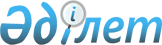 О бюджетах сел, сельских округов Камыстинского района на 2021 - 2023 годыРешение маслихата Камыстинского района Костанайской области от 6 января 2021 года № 418. Зарегистрировано Департаментом юстиции Костанайской области 8 января 2021 года № 9696.
      В соответствии со статьей 6 Закона Республики Казахстан от 23 января 2001 года "О местном государственном управлении и самоуправлении в Республике Казахстан" Камыстинский районный маслихат РЕШИЛ:
      1. Утвердить бюджет Адаевского сельского округа Камыстинского района на 2021 - 2023 годы, согласно приложениям 1, 2 и 3 соответственно, в том числе на 2021 год в следующих объемах:
      1) доходы – 29025,5 тысяч тенге, в том числе по:
      налоговым поступлениям – 410,0 тысяч тенге;
      неналоговым поступлениям –0,0 тысяч тенге;
      поступлениям трансфертов – 28615,5 тысяч тенге;
      2) затраты – 29780,0 тысяч тенге;
      3) сальдо по операциям с финансовыми активами – 0,0 тысяч тенге, в том числе приобретение финансовых активов – 0,0 тысяч тенге;
      4) дефицит (профицит) бюджета – -754,5 тысячи тенге;
      5) финансирование дефицита (использование профицита) бюджета – 754,5 тысячи тенге.
      Сноска. Пункт 1 – в редакции решения маслихата Камыстинского района Костанайской области от 11.11.2021 № 73 (вводится в действие с 01.01.2021).


      2. Учесть, что в бюджете Адаевского сельского округа предусмотрен объем субвенций, передаваемых из районного бюджета, в том числе:
      2021 год в сумме 24157,0 тысяч тенге;
      2022 год в сумме 13613,0 тысяч тенге;
      2023 год в сумме 14150,0 тысяч тенге.
      3. Утвердить бюджет села Алтынсарино Камыстинского района на 2021 - 2023 годы, согласно приложениям 4, 5 и 6 соответственно, в том числе на 2021 год в следующих объемах:
      1) доходы – 86613,6 тысяч тенге, в том числе по:
      налоговым поступлениям – 2072,0 тысячи тенге;
      неналоговым поступлениям – 5,0 тысяч тенге;
      поступлениям трансфертов – 84536,6 тысяч тенге;
      2) затраты – 88127,6 тысяч тенге;
      3) сальдо по операциям с финансовыми активами – 0,0 тысяч тенге, в том числе приобретение финансовых активов – 0,0 тысяч тенге;
      4) дефицит (профицит) бюджета – -1514,0 тысяч тенге;
      5) финансирование дефицита (использование профицита) бюджета – 1514,0 тысяч тенге.
      Сноска. Пункт 3 – в редакции решения маслихата Камыстинского района Костанайской области от 11.11.2021 № 73 (вводится в действие с 01.01.2021).


      4. Учесть, что в бюджете села Алтынсарино предусмотрен объем субвенций, передаваемых из районного бюджета, в том числе:
      2021 год в сумме 14755,0 тысяч тенге;
      2022 год в сумме 13808,0 тысяч тенге;
      2023 год в сумме 14473,0 тысячи тенге.
      5. Утвердить бюджет Аралкольского сельского округа Камыстинского района на 2021 - 2023 годы, согласно приложениям 7, 8 и 9 соответственно, в том числе на 2021 год в следующих объемах:
      1) доходы – 25341,0 тысяча тенге, в том числе по:
      налоговым поступлениям – 26,0 тысяч тенге;
      неналоговым поступлениям – 0,0 тысяч тенге;
      поступлениям трансфертов – 25315,0 тысяч тенге;
      2) затраты – 26066,1 тысяч тенге;
      3) сальдо по операциям с финансовыми активами – 0,0 тысяч тенге;
      4) дефицит (профицит) бюджета – - 725,1 тысяч тенге;
      5) финансирование дефицита (использование профицита) бюджета – 725,1 тысяч тенге.
      Сноска. Пункт 5 – в редакции решения маслихата Камыстинского района Костанайской области от 11.11.2021 № 73 (вводится в действие с 01.01.2021).


      6. Учесть, что в бюджете Аралкольского сельского округа предусмотрен объем субвенций, передаваемых из районного бюджета, в том числе:
      2021 год в сумме 23008,0 тысяч тенге;
      2022 год в сумме 11820,0 тысяч тенге;
      2023 год в сумме 11766,0 тысяч тенге.
      7. Утвердить бюджет села Арка Камыстинского района на 2021 - 2023 годы, согласно приложениям 10, 11 и 12 соответственно, в том числе на 2021 год в следующих объемах:
      1) доходы – 42819,4 тысяч тенге, в том числе по:
      налоговым поступлениям – 135,0 тысяч тенге;
      неналоговым поступлениям – 18,0 тысяч тенге;
      поступлениям трансфертов – 42666,4 тысяч тенге;
      2) затраты – 43496,9 тысяч тенге;
      3) сальдо по операциям с финансовыми активами – 0,0 тысяч тенге, в том числе приобретение финансовых активов – 0,0 тысяч тенге;
      4) дефицит (профицит) бюджета – -677,5 тысяч тенге;
      5) финансирование дефицита (использование профицита) бюджета – 677,5 тысяч тенге.
      Сноска. Пункт 7 – в редакции решения маслихата Камыстинского района Костанайской области от 11.11.2021 № 73 (вводится в действие с 01.01.2021).


      8. Учесть, что в бюджете села Арка предусмотрен объем субвенций, передаваемых из районного бюджета, в том числе:
      2021 год в сумме 28573,0 тысячи тенге;
      2022 год в сумме 19915,0 тысяч тенге;
      2023 год в сумме 20649,0 тысяч тенге.
      9. Утвердить бюджет села Бестобе Камыстинского района на 2021-2023 годы, согласно приложениям 13, 14 и 15 соответственно, в том числе на 2021 год в следующих объемах:
      1) доходы - 15187,0 тысяч тенге в том числе по:
      налоговым поступлениям - 315,0 тысяч тенге;
      неналоговым поступлениям - 0,0 тысяч тенге;
      поступлениям трансфертов - 14872,0 тысячи тенге;
      2) затраты - 15187,0 тысяч тенге;
      3) сальдо по операциям с финансовыми активами - 0,0 тысяч тенге, в том числе приобретение финансовых активов – 0,0 тысяч тенге;
      4) дефицит (профицит) бюджета – 0,0 тысяч тенге;
      5) финансирование дефицита (использование профицита) бюджета - 0,0 тысяч тенге.
      Сноска. Пункт 9 – в редакции решения маслихата Камыстинского района Костанайской области от 11.11.2021 № 73 (вводится в действие с 01.01.2021).


      10. Учесть, что в бюджете села Бестобе предусмотрен объем субвенций, передаваемых из районного бюджета, в том числе:
      2021 год в сумме 12131,0 тысяча тенге;
      2022 год в сумме 11697,0 тысяч тенге;
      2023 год в сумме 12138,0 тысяч тенге.
      11. Утвердить бюджет села Дружба Камыстинского района на 2021 - 2023 годы, согласно приложениям 16, 17 и 18 соответственно, в том числе на 2021 год в следующих объемах:
      1) доходы - 14305,0 тысяч тенге в том числе по:
      налоговым поступлениям - 165,0 тысяч тенге;
      неналоговым поступлениям - 0,0 тысяч тенге;
      поступлениям трансфертов - 14140,0 тысяч тенге;
      2) затраты - 14305,0 тысяч тенге;
      3) сальдо по операциям с финансовыми активами - 0,0 тысяч тенге, в том числе приобретение финансовых активов – 0,0 тысяч тенге;
      4) дефицит (профицит) бюджета – 0,0 тысяч тенге;
      5) финансирование дефицита (использование профицита) бюджета - 0,0 тысяч тенге.
      Сноска. Пункт 11 – в редакции решения маслихата Камыстинского района Костанайской области от 11.11.2021 № 73 (вводится в действие с 01.01.2021).


      12. Учесть, что в бюджете села Дружба предусмотрен объем субвенций, передаваемых из районного бюджета, в том числе:
      2021 год в сумме 10995,0 тысяч тенге;
      2022 год в сумме 11473,0 тысячи тенге;
      2023 год в сумме 11926,0 тысяч тенге.
      13. Утвердить бюджет Камыстинского сельского округа Камыстинского района на 2021 - 2023 годы, согласно приложениям 19, 20 и 21 соответственно, в том числе на 2021 год в следующих объемах:
      1) доходы – 132217,7 тысяч тенге, в том числе по:
      налоговым поступлениям – 8163,0 тысячи тенге;
      неналоговым поступлениям – 219,0 тысяч тенге;
      поступлениям трансфертов – 123835,7 тысяч тенге;
      2) затраты – 137618,0 тысячи тенге;
      3) сальдо по операциям с финансовыми активами – 0,0 тысяч тенге;
      4) дефицит (профицит) бюджета – - 5400,3 тысяч тенге;
      5) финансирование дефицита (использование профицита) бюджета – 5400,3 тысяч тенге.
      Сноска. Пункт 13 – в редакции решения маслихата Камыстинского района Костанайской области от 11.11.2021 № 73 (вводится в действие с 01.01.2021).


      14. Учесть, что в бюджете Камыстинского сельского округа предусмотрен объем субвенций, передаваемых из районного бюджета, в том числе:
      2021 год в сумме 71012,0 тысяч тенге;
      2022 год в сумме 105606,0 тысяч тенге;
      2023 год в сумме 95148,0 тысяч тенге.
      15. Утвердить бюджет села Карабатыр Камыстинского района на 2021 - 2023 годы, согласно приложениям 22, 23 и 24 соответственно, в том числе на 2021 год в следующих объемах:
      1) доходы – 15738,0 тысяч тенге, в том числе по:
      налоговым поступлениям – 927,0 тысяч тенге;
      неналоговым поступлениям – 16,0 тысяч тенге;
      поступлениям трансфертов – 14795,0 тысяч тенге;
      2) затраты – 16997,8 тысяч тенге;
      3) сальдо по операциям с финансовыми активами – 0,0 тысяч тенге;
      4) дефицит (профицит) бюджета – - 1259,8 тысяч тенге;
      5) финансирование дефицита (использование профицита) бюджета– 1259,8 тысяч тенге.
      Сноска. Пункт 15 – в редакции решения маслихата Камыстинского района Костанайской области от 27.08.2021 № 56 (вводится в действие с 01.01.2021).


      16. Учесть, что в бюджете села Карабатыр предусмотрен объем субвенций, передаваемых из районного бюджета, в том числе:
      2021 год в сумме 13783,0 тысячи тенге;
      2022 год в сумме 14226,0 тысяч тенге;
      2023 год в сумме 14790,0 тысяч тенге.
      17. Утвердить бюджет Клочковского сельского округа Камыстинского района на 2021 - 2023 годы, согласно приложениям 25, 26 и 27 соответственно, в том числе на 2021 год в следующих объемах:
      1) доходы – 20810,0 тысяч тенге, в том числе по:
      налоговым поступлениям – 67,0 тысяч тенге;
      неналоговым поступлениям – 0,0 тысяч тенге;
      поступлениям трансфертов – 20743,0 тысяч тенге;
      2) затраты – 21184,0 тысяч тенге;
      3) сальдо по операциям с финансовыми активами – 0,0 тысяч тенге, в том числе приобретение финансовых активов – 0,0 тысяч тенге;
      4) дефицит (профицит) бюджета – - 374,0 тысячи тенге;
      5) финансирование дефицита (использование профицита) бюджета – 374,0 тысячи тенге.
      Сноска. Пункт 17 – в редакции решения маслихата Камыстинского района Костанайской области от 11.11.2021 № 73 (вводится в действие с 01.01.2021).


      17-1. Утвердить бюджет села Красногорское Камыстинского района на 2021 - 2023 годы, согласно приложению 28 соответственно, в том числе на 2021 год в следующих объемах:
      1) доходы – 3500,0 тысяч тенге, в том числе по:
      налоговым поступлениям – 0,0 тысяч тенге;
      неналоговым поступлениям – 0,0 тысяч тенге;
      поступлениям трансфертов – 3500,0 тысяч тенге;
      2) затраты – 3500,0 тысяч тенге;
      3) сальдо по операциям с финансовыми активами – 0,0 тысяч тенге;
      4) дефицит (профицит) бюджета – 0,0 тысячи тенге;
      5) финансирование дефицита (использование профицита) бюджета – 0,0 тысячи тенге.
      Сноска. Решение дополнено пунктом 17-1 в соответствии с решением маслихата Камыстинского района Костанайской области от 11.11.2021 № 73 (вводится в действие с 01.01.2021).


      18. Учесть, что в бюджете Клочковского сельского округа предусмотрен объем субвенций, передаваемых из районного бюджета, в том числе:
      2021 год в сумме 14890,0 тысяч тенге;
      2022 год в сумме 14002,0 тысячи тенге;
      2023 год в сумме 14531,0 тысяча тенге.
      19. Перечень бюджетных программ, не подлежащих секвестру в процессе исполнения сельских бюджетов на 2021 год отсутствует.
      20. Настоящее решение вводится в действие с 1 января 2021 года. Бюджет Адаевского сельского округа на 2021 год
      Сноска. Приложение 1 – в редакции решения маслихата Камыстинского района Костанайской области от 11.11.2021 № 73 (вводится в действие с 01.01.2021). Бюджет Адаевского сельского округа на 2022 год Бюджет Адаевского сельского округа на 2023 год Бюджет села Алтынсарино на 2021 год
      Сноска. Приложение 4 – в редакции решения маслихата Камыстинского района Костанайской области от 11.11.2021 № 73 (вводится в действие с 01.01.2021). Бюджет села Алтынсарино на 2022 год Бюджет села Алтынсарино на 2023 год Бюджет Аралкольского сельского округа на 2021 год
      Сноска. Приложение 7 – в редакции решения маслихата Камыстинского района Костанайской области от 11.11.2021 № 73 (вводится в действие с 01.01.2021). Бюджет Аралкольского сельского округа на 2022 год Бюджет Аралкольского сельского округа на 2023 год Бюджет села Арка на 2021 год
      Сноска. Приложение 10 – в редакции решения маслихата Камыстинского района Костанайской области от 11.11.2021 № 73 (вводится в действие с 01.01.2021). Бюджет села Арка на 2022 год Бюджет села Арка на 2023 год Бюджет села Бестобе на 2021 год
      Сноска. Приложение 13 – в редакции решения маслихата Камыстинского района Костанайской области от 11.11.2021 № 73 (вводится в действие с 01.01.2021). Бюджет села Бестобе на 2022 год Бюджет села Бестобе на 2023 год Бюджет села Дружба на 2021 год
      Сноска. Приложение 16 – в редакции решения маслихата Камыстинского района Костанайской области от 11.11.2021 № 73 (вводится в действие с 01.01.2021). Бюджет села Дружба на 2022 год Бюджет села Дружба на 2023 год Бюджет Камыстинского сельского округа на 2021 год
      Сноска. Приложение 19 – в редакции решения маслихата Камыстинского района Костанайской области от 11.11.2021 № 73 (вводится в действие с 01.01.2021). Бюджет Камыстинского сельского округа на 2022 год Бюджет Камыстинского сельского округа на 2023 год Бюджет села Карабатыр на 2021 год
      Сноска. Приложение 22 – в редакции решения маслихата Камыстинского района Костанайской области от 27.08.2021 № 56 (вводится в действие с 01.01.2021). Бюджет села Карабатыр на 2022 год Бюджет села Карабатыр на 2023 год Бюджет Клочковского сельского округа на 2021 год
      Сноска. Приложение 25 – в редакции решения маслихата Камыстинского района Костанайской области от 11.11.2021 № 73 (вводится в действие с 01.01.2021). Бюджет Клочковского сельского округа на 2022 год Бюджет Клочковского сельского округа на 2023 год Бюджет села Красногорское на 2021 год
      Сноска. Решение дополнено приложением 28 в соответствии с решением маслихата Камыстинского района Костанайской области от 11.11.2021 № 73 (вводится в действие с 01.01.2021).
					© 2012. РГП на ПХВ «Институт законодательства и правовой информации Республики Казахстан» Министерства юстиции Республики Казахстан
				
      Председатель сессии 

П. Князев

      Исполняющая обязанности секретаря Камыстинского районного маслихата 

А. Куламбаева
Приложение 1
к решению маслихата
от 6 января 2021 года
№ 418
Категория
Категория
Категория
Категория
Категория
Сумма, тысяч тенге
Класс
Класс
Класс
Класс
Сумма, тысяч тенге
Подкласс
Подкласс
Подкласс
Сумма, тысяч тенге
Наименование
Наименование
Сумма, тысяч тенге
I. Доходы
I. Доходы
29025,5
1
Налоговые поступления
Налоговые поступления
410,0
04
Налоги на собственность
Налоги на собственность
410,0
1
Налоги на имущество
Налоги на имущество
22,0
3
Земельный налог
Земельный налог
72,0
4
Налог на транспортные средства
Налог на транспортные средства
316,0
2
Неналоговые поступления
Неналоговые поступления
0,0
01
Доходы от государственной собственности
Доходы от государственной собственности
0,0
5
Доходы от аренды имущества, находящегося в государственной собственности
Доходы от аренды имущества, находящегося в государственной собственности
0,0
4
Поступления трансфертов 
Поступления трансфертов 
28615,5
02
Трансферты из вышестоящих органов государственного управления
Трансферты из вышестоящих органов государственного управления
28615,5
3
Трансферты из районного (города областного значения) бюджета
Трансферты из районного (города областного значения) бюджета
28615,5
Функциональная группа
Функциональная группа
Функциональная группа
Функциональная группа
Функциональная группа
Сумма, тысяч тенге
Функциональная подгруппа
Функциональная подгруппа
Функциональная подгруппа
Функциональная подгруппа
Сумма, тысяч тенге
Администратор бюджетных программ
Администратор бюджетных программ
Администратор бюджетных программ
Сумма, тысяч тенге
Программа
Программа
Сумма, тысяч тенге
Наименование
Сумма, тысяч тенге
II. Затраты
29780,0
01
Государственные услуги общего характера
17628,0
1
Представительные, исполнительные и другие органы, выполняющие общие функции государственного управления
17628,0
124
Аппарат акима города районного значения, села, поселка, сельского округа
17628,0
001
Услуги по обеспечению деятельности акима города районного значения, села, поселка, сельского округа
17628,0
07
Жилищно-коммунальное хозяйство
11435,0
2
Коммунальное хозяйство
5966,9
124
Аппарат акима города районного значения, села, поселка, сельского округа
5966,9
014
Организация водоснабжения населенных пунктов
5966,9
3
Благоустройство населенных пунктов
5468,1
124
Аппарат акима города районного значения, села, поселка, сельского округа
5468,1
008
Освещение улиц в населенных пунктах
4233,9
011
Благоустройство и озеленение населенных пунктов
1234,2
12
Транспорт и коммуникации
717,0
1
Автомобильный транспорт
717,0
124
Аппарат акима города районного значения, села, поселка, сельского округа
717,0
013
Обеспечение функционирования автомобильных дорог в городах районного значения, селах, поселках, сельских округах
717,0
III. Сальдо по операциям с финансовыми активами
0,0
IV. Дефицит (Профицит) бюджета
-754,5
V. Финансирование дефицита (использование профицита) бюджета
754,5
8
Используемые остатки бюджетных средств
754,5
01
Остатки бюджетных средств
754,5
1
Свободные остатки бюджетных средств
754,5Приложение 2
к решению маслихата
от 6 января 2021 года
№ 418
Категория
Категория
Категория
Категория
Категория
Категория
Сумма, тысяч тенге
Класс
Класс
Класс
Класс
Класс
Сумма, тысяч тенге
Подкласс
Подкласс
Подкласс
Сумма, тысяч тенге
Наименование
Сумма, тысяч тенге
I. Доходы
15678,0
1
Налоговые поступления
2051,0
04
04
Налоги на собственность
2051,0
1
1
Налоги на имущество
9,0
3
3
Земельный налог
75,0
4
4
Налог на транспортные средства
1967,0
 2
Неналоговые поступления
14,0
01
01
Доходы от государственной собственности
14,0
 5
 5
Доходы от аренды имущества, находящегося в государственной собственности
14,0
4
Поступления трансфертов 
13613,0
02
02
Трансферты из вышестоящих органов государственного управления
13613,0
3
3
Трансферты из районного (города областного значения) бюджета
13613,0
Функциональная группа
Функциональная группа
Функциональная группа
Функциональная группа
Функциональная группа
Функциональная группа
Сумма, тысяч тенге
Функциональная подгруппа
Функциональная подгруппа
Функциональная подгруппа
Функциональная подгруппа
Функциональная подгруппа
Сумма, тысяч тенге
Администратор бюджетных программ
Администратор бюджетных программ
Администратор бюджетных программ
Администратор бюджетных программ
Сумма, тысяч тенге
Программа
Программа
Сумма, тысяч тенге
Наименование
Сумма, тысяч тенге
II. Затраты
15678,0
01
Государственные услуги общего характера
13043,0
1
Представительные, исполнительные и другие органы, выполняющие общие функции государственного управления
13043,0
124
124
Аппарат акима города районного значения, села, поселка, сельского округа
13043,0
001
Услуги по обеспечению деятельности акима города районного значения, села, поселка, сельского округа
13043,0
07
Жилищно-коммунальное хозяйство
1957,0
2
Коммунальное хозяйство
462,0
124
124
Аппарат акима города районного значения, села, поселка, сельского округа
462,0
014
Организация водоснабжения населенных пунктов
462,0
3
Благоустройство населенных пунктов
1495,0
124
124
Аппарат акима города районного значения, села, поселка, сельского округа
1495,0
008
Освещение улиц в населенных пунктах
1495,0
12
Транспорт и коммуникации
678,0
1
Автомобильный транспорт
678,0
124
124
Аппарат акима города районного значения, села, поселка, сельского округа
678,0
013
Обеспечение функционирования автомобильных дорог в городах районного значения, селах, поселках, сельских округах
678,0
III. Сальдо по операциям с финансовыми активами
0,0
IV. Дефицит (Профицит) бюджета
0,0
V. Финансирование дефицита (использование профицита) бюджета
0,0Приложение 3
к решению маслихата
от 6 января 2021 года
№ 418
Категория
Категория
Категория
Категория
Категория
Сумма, тысяч тенге
Класс
Класс
Класс
Класс
Сумма, тысяч тенге
Подкласс
Подкласс
Подкласс
Сумма, тысяч тенге
Наименование
Сумма, тысяч тенге
I. Доходы
16297,0
1
Налоговые поступления
2133,0
04
Налоги на собственность
2133,0
1
1
Налоги на имущество
9,0
3
3
Земельный налог
78,0
4
4
Налог на транспортные средства
2046,0
2
Неналоговые поступления
14,0
01
Доходы от государственной собственности
14,0
5
5
Доходы от аренды имущества, находящегося в государственной собственности
14,0
4
Поступления трансфертов 
14150,0
02
Трансферты из вышестоящих органов государственного управления
14150,0
3
3
Трансферты из районного (города областного значения) бюджета
14150,0
Функциональная группа
Функциональная группа
Функциональная группа
Функциональная группа
Функциональная группа
Сумма, тысяч тенге
Функциональная подгруппа
Функциональная подгруппа
Функциональная подгруппа
Функциональная подгруппа
Сумма, тысяч тенге
Администратор бюджетных программ
Администратор бюджетных программ
Администратор бюджетных программ
Сумма, тысяч тенге
Программа
Программа
Сумма, тысяч тенге
Наименование
Сумма, тысяч тенге
II. Затраты
16297,0
01
Государственные услуги общего характера
13556,0
1
Представительные, исполнительные и другие органы, выполняющие общие функции государственного управления
13556,0
124
Аппарат акима города районного значения, села, поселка, сельского округа
13556,0
001
Услуги по обеспечению деятельности акима города районного значения, села, поселка, сельского округа
13556,0
07
Жилищно-коммунальное хозяйство
2036,0
2
Коммунальное хозяйство
481,0
124
Аппарат акима города районного значения, села, поселка, сельского округа
481,0
014
Организация водоснабжения населенных пунктов
481,0
3
Благоустройство населенных пунктов
1555,0
124
Аппарат акима города районного значения, села, поселка, сельского округа
1555,0
008
Освещение улиц в населенных пунктах
1555,0
12
Транспорт и коммуникации
705,0
1
Автомобильный транспорт
705,0
124
Аппарат акима города районного значения, села, поселка, сельского округа
705,0
013
Обеспечение функционирования автомобильных дорог в городах районного значения, селах, поселках, сельских округах
705,0
III. Сальдо по операциям с финансовыми активами
0,0
IV. Дефицит (Профицит) бюджета
0,0
V. Финансирование дефицита (использование профицита) бюджета
0,0Приложение 4
к решению маслихата
от 6 января 2021 года
№ 418
Категория
Категория
Категория
Категория
Категория
Сумма, тысяч тенге
Класс
Класс
Класс
Класс
Сумма, тысяч тенге
Подкласс
Подкласс
Подкласс
Сумма, тысяч тенге
Наименование
Наименование
Сумма, тысяч тенге
I. Доходы
I. Доходы
86613,6
1
Налоговые поступления
Налоговые поступления
2072,0
04
Налоги на собственность
Налоги на собственность
2072,0
1
Налоги на имущество
Налоги на имущество
75,0
3
Земельный налог
Земельный налог
555,0
4
Налог на транспортные средства
Налог на транспортные средства
1442,0
2
Неналоговые поступления
Неналоговые поступления
5,0
01
Доходы от государственной собственности
Доходы от государственной собственности
5,0
5
Доходы от аренды имущества, находящегося в государственной собственности
Доходы от аренды имущества, находящегося в государственной собственности
5,0
4
Поступления трансфертов 
Поступления трансфертов 
84536,6
02
Трансферты из вышестоящих органов государственного управления
Трансферты из вышестоящих органов государственного управления
84536,6
3
Трансферты из районного (города областного значения) бюджета
Трансферты из районного (города областного значения) бюджета
84536,6
Функциональная группа
Функциональная группа
Функциональная группа
Функциональная группа
Функциональная группа
Сумма, тысяч тенге
Функциональная подгруппа
Функциональная подгруппа
Функциональная подгруппа
Функциональная подгруппа
Сумма, тысяч тенге
Администратор бюджетных программ
Администратор бюджетных программ
Администратор бюджетных программ
Сумма, тысяч тенге
Программа
Программа
Сумма, тысяч тенге
Наименование
Сумма, тысяч тенге
II. Затраты
88127,6
01
Государственные услуги общего характера
21116,5
1
Представительные, исполнительные и другие органы, выполняющие общие функции государственного управления
21116,5
124
Аппарат акима города районного значения, села, поселка, сельского округа
21116,5
001
Услуги по обеспечению деятельности акима города районного значения, села, поселка, сельского округа
21116,5
07
Жилищно-коммунальное хозяйство
1925,5
3
Благоустройство населенных пунктов
1925,5
124
Аппарат акима города районного значения, села, поселка, сельского округа
1925,5
008
Освещение улиц в населенных пунктах
1492,0
011
Благоустройство и озеленение населенных пунктов
433,5
12
Транспорт и коммуникации
200,0
1
Автомобильный транспорт
200,0
124
Аппарат акима города районного значения, села, поселка, сельского округа
200,0
045
Капитальный и средний ремонт автомобильных дорог в городах районного значения, селах, поселках, сельских округах
200,0
13
Прочие
64885,6
9
Прочие
64885,6
124
Аппарат акима города районного значения, села, поселка, сельского округа
64885,6
057
Реализация мероприятий по социальной и инженерной инфраструктуре в сельских населенных пунктах в рамках проекта "Ауыл-Ел бесігі"
64885,6
III. Сальдо по операциям с финансовыми активами
0,0
IV. Дефицит (Профицит) бюджета
-1514,0
V. Финансирование дефицита (использование профицита) бюджета
1514,0
8
Используемые остатки бюджетных средств
1514,0
01
Остатки бюджетных средств
1514,0
1
Свободные остатки бюджетных средств
1514,0Приложение 5
к решению маслихата
от 6 января 2021 года
№ 418
Категория
Категория
Категория
Категория
Категория
Сумма, тысяч тенге
Класс
Класс
Класс
Класс
Сумма, тысяч тенге
Подкласс
Подкласс
Подкласс
Сумма, тысяч тенге
Наименование
Сумма, тысяч тенге
I. Доходы
18910,0
1
Налоговые поступления
5072,0
04
Налоги на собственность
5072,0
1
1
Налоги на имущество
25,0
3
3
Земельный налог
771,0
4
4
Налог на транспортные средства
4276,0
2
Неналоговые поступления
30,0
01
Доходы от государственной собственности
30,0
5
5
Доходы от аренды имущества, находящегося в государственной собственности
30,0
4
Поступления трансфертов 
13808,0
02
Трансферты из вышестоящих органов государственного управления
13808,0
3
3
Трансферты из районного (города областного значения) бюджета
13808,0
Функциональная группа
Функциональная группа
Функциональная группа
Функциональная группа
Функциональная группа
Сумма, тысяч тенге
Функциональная подгруппа
Функциональная подгруппа
Функциональная подгруппа
Функциональная подгруппа
Сумма, тысяч тенге
Администратор бюджетных программ
Администратор бюджетных программ
Администратор бюджетных программ
Сумма, тысяч тенге
Программа
Программа
Сумма, тысяч тенге
Наименование
Сумма, тысяч тенге
II. Затраты
18910,0
01
Государственные услуги общего характера
16858,0
1
Представительные, исполнительные и другие органы, выполняющие общие функции государственного управления
16858,0
124
Аппарат акима города районного значения, села, поселка, сельского округа
16858,0
001
Услуги по обеспечению деятельности акима города районного значения, села, поселка, сельского округа
16858,0
07
Жилищно-коммунальное хозяйство
1565,0
3
Благоустройство населенных пунктов
1565,0
124
Аппарат акима города районного значения, села, поселка, сельского округа
1565,0
008
Освещение улиц в населенных пунктах
1565,0
12
Транспорт и коммуникации
487,0
1
Автомобильный транспорт
487,0
124
Аппарат акима города районного значения, села, поселка, сельского округа
487,0
013
Обеспечение функционирования автомобильных дорог в городах районного значения, селах, поселках, сельских округах
487,0
III. Сальдо по операциям с финансовыми активами
0,0
IV. Дефицит (Профицит) бюджета
0,0
V. Финансирование дефицита (использование профицита) бюджета
0,0Приложение 6
к решению маслихата
от 6 января 2021 года
№ 418
Категория
Категория
Категория
Категория
Категория
Сумма, тысяч тенге
Класс
Класс
Класс
Класс
Сумма, тысяч тенге
Подкласс
Подкласс
Подкласс
Сумма, тысяч тенге
Наименование
Сумма, тысяч тенге
I. Доходы
19780,0
1
Налоговые поступления
5276,0
04
Налоги на собственность
5276,0
1
1
Налоги на имущество
26,0
3
3
Земельный налог
802,0
4
4
Налог на транспортные средства
4448,0
2
Неналоговые поступления
31,0
01
Доходы от государственной собственности
31,0
5
5
Доходы от аренды имущества, находящегося в государственной собственности
31,0
4
Поступления трансфертов 
14473,0
02
Трансферты из вышестоящих органов государственного управления
14473,0
3
3
Трансферты из районного (города областного значения) бюджета
14473,0
Функциональная группа
Функциональная группа
Функциональная группа
Функциональная группа
Функциональная группа
Сумма, тысяч тенге
Функциональная подгруппа
Функциональная подгруппа
Функциональная подгруппа
Функциональная подгруппа
Сумма, тысяч тенге
Администратор бюджетных программ
Администратор бюджетных программ
Администратор бюджетных программ
Сумма, тысяч тенге
Программа
Программа
Сумма, тысяч тенге
Наименование
Сумма, тысяч тенге
II. Затраты
19780,0
01
Государственные услуги общего характера
17632,0
1
Представительные, исполнительные и другие органы, выполняющие общие функции государственного управления
17632,0
124
Аппарат акима города районного значения, села, поселка, сельского округа
17632,0
001
Услуги по обеспечению деятельности акима города районного значения, села, поселка, сельского округа
17632,0
07
Жилищно-коммунальное хозяйство
1641,0
3
Благоустройство населенных пунктов
1641,0
124
Аппарат акима города районного значения, села, поселка, сельского округа
1641,0
008
Освещение улиц в населенных пунктах
1641,0
12
Транспорт и коммуникации
507,0
1
Автомобильный транспорт
507,0
124
Аппарат акима города районного значения, села, поселка, сельского округа
507,0
013
Обеспечение функционирования автомобильных дорог в городах районного значения, селах, поселках, сельских округах
507,0
III. Сальдо по операциям с финансовыми активами
0,0
IV. Дефицит (Профицит) бюджета
0,0
V. Финансирование дефицита (использование профицита) бюджета
0,0Приложение 7
к решению маслихата
от 6 января 2021 года
№ 418
Категория
Категория
Категория
Категория
Категория
Сумма, тысяч тенге
Класс
Класс
Класс
Класс
Сумма, тысяч тенге
Подкласс
Подкласс
Подкласс
Сумма, тысяч тенге
Наименование
Наименование
Сумма, тысяч тенге
I. Доходы
I. Доходы
25341,0
1
Налоговые поступления
Налоговые поступления
26,0
01
Подоходный налог
Подоходный налог
15,0
2
Индивидуальный подоходный налог
Индивидуальный подоходный налог
15,0
04
Налоги на собственность
Налоги на собственность
11,0
1
Налоги на имущество
Налоги на имущество
10,0
3
Земельный налог
Земельный налог
1,0
4
Поступления трансфертов 
Поступления трансфертов 
25315,0
02
Трансферты из вышестоящих органов государственного управления
Трансферты из вышестоящих органов государственного управления
25315,0
3
Трансферты из районного (города областного значения) бюджета
Трансферты из районного (города областного значения) бюджета
25315,0
Функциональная группа
Функциональная группа
Функциональная группа
Функциональная группа
Функциональная группа
Сумма, тысяч тенге
Функциональная подгруппа
Функциональная подгруппа
Функциональная подгруппа
Функциональная подгруппа
Сумма, тысяч тенге
Администратор бюджетных программ
Администратор бюджетных программ
Администратор бюджетных программ
Сумма, тысяч тенге
Программа
Программа
Сумма, тысяч тенге
Наименование
Сумма, тысяч тенге
II. Затраты
26066,1
01
Государственные услуги общего характера
20904,0
1
Представительные, исполнительные и другие органы, выполняющие общие функции государственного управления
20904,0
124
Аппарат акима города районного значения, села, поселка, сельского округа
20904,0
001
Услуги по обеспечению деятельности акима города районного значения, села, поселка, сельского округа
14964,0
022
Капитальные расходы государственного органа
5940,0
07
Жилищно-коммунальное хозяйство
3704,0
3
Благоустройство населенных пунктов
3704,0
124
Аппарат акима города районного значения, села, поселка, сельского округа
3704,0
008
Освещение улиц в населенных пунктах
787,0
011
Благоустройство и озеленение населенных пунктов
2917,0
12
Транспорт и коммуникации
1458,0
1
Автомобильный транспорт
1458,0
124
Аппарат акима города районного значения, села, поселка, сельского округа
1458,0
013
Обеспечение функционирования автомобильных дорог в городах районного значения, селах, поселках, сельских округах
1458,0
15
Трансферты
0,1
1
Трансферты
0,1
124
Аппарат акима города районного значения, села, поселка, сельского округа
0,1
048
Возврат неиспользованных (недоиспользованных) целевых трансфертов
0,1
III. Сальдо по операциям с финансовыми активами
0,0
IV. Дефицит (Профицит) бюджета
-725,1
V. Финансирование дефицита (использование профицита) бюджета
725,1
8
Используемые остатки бюджетных средств
725,1
01
Остатки бюджетных средств
725,1
1
Свободные остатки бюджетных средств
725,1Приложение 8
к решению маслихата
от 6 января 2021 года
№ 418
Категория
Категория
Категория
Категория
Категория
Сумма, тысяч тенге
Класс
Класс
Класс
Класс
Сумма, тысяч тенге
Подкласс
Подкласс
Подкласс
Сумма, тысяч тенге
Наименование
Сумма, тысяч тенге
I. Доходы
11586,0
1
Налоговые поступления
306,0
04
Налоги на собственность
306,0
1
1
Налоги на имущество
3,0
3
3
Земельный налог
24,0
4
4
Налог на транспортные средства
279,0
4
Поступления трансфертов 
11280,0
02
Трансферты из вышестоящих органов государственного управления
11280,0
3
3
Трансферты из районного (города областного значения) бюджета
11280,0
Функциональная группа
Функциональная группа
Функциональная группа
Функциональная группа
Функциональная группа
Сумма, тысяч тенге
Функциональная подгруппа
Функциональная подгруппа
Функциональная подгруппа
Функциональная подгруппа
Сумма, тысяч тенге
Администратор бюджетных программ
Администратор бюджетных программ
Администратор бюджетных программ
Сумма, тысяч тенге
Программа
Программа
Сумма, тысяч тенге
Наименование
Сумма, тысяч тенге
II. Затраты
11586,0
01
Государственные услуги общего характера
9899,0
1
Представительные, исполнительные и другие органы, выполняющие общие функции государственного управления
9899,0
124
Аппарат акима города районного значения, села, поселка, сельского округа
9899,0
001
Услуги по обеспечению деятельности акима города районного значения, села, поселка, сельского округа
9899,0
07
Жилищно-коммунальное хозяйство
750,0
3
Благоустройство населенных пунктов
750,0
124
Аппарат акима города районного значения, села, поселка, сельского округа
750,0
008
Освещение улиц в населенных пунктах
750,0
12
Транспорт и коммуникации
937,0
1
Автомобильный транспорт
937,0
124
Аппарат акима города районного значения, села, поселка, сельского округа
937,0
013
Обеспечение функционирования автомобильных дорог в городах районного значения, селах, поселках, сельских округах
937,0
III. Сальдо по операциям с финансовыми активами
0,0
IV. Дефицит (Профицит) бюджета
0,0
V. Финансирование дефицита (использование профицита) бюджета
0,0Приложение 9
к решению маслихата
от 6 января 2021 года
№ 418
Категория
Категория
Категория
Категория
Категория
Сумма, тысяч тенге
Класс
Класс
Класс
Класс
Сумма, тысяч тенге
Подкласс
Подкласс
Подкласс
Сумма, тысяч тенге
Наименование
Сумма, тысяч тенге
I. Доходы
12084,0
1
Налоговые поступления
318,0
04
Налоги на собственность
318,0
1
1
Налоги на имущество
3,0
3
3
Земельный налог
25,0
4
4
Налог на транспортные средства
290,0
4
Поступления трансфертов 
11766,0
02
Трансферты из вышестоящих органов государственного управления
11766,0
3
3
Трансферты из районного (города областного значения) бюджета
11766,0
Функциональная группа
Функциональная группа
Функциональная группа
Функциональная группа
Функциональная группа
Сумма, тысяч тенге
Функциональная подгруппа
Функциональная подгруппа
Функциональная подгруппа
Функциональная подгруппа
Сумма, тысяч тенге
Администратор бюджетных программ
Администратор бюджетных программ
Администратор бюджетных программ
Сумма, тысяч тенге
Программа
Программа
Сумма, тысяч тенге
Наименование
Сумма, тысяч тенге
II. Затраты
12084,0
01
Государственные услуги общего характера
10330,0
1
Представительные, исполнительные и другие органы, выполняющие общие функции государственного управления
10330,0
124
Аппарат акима города районного значения, села, поселка, сельского округа
10330,0
001
Услуги по обеспечению деятельности акима города районного значения, села, поселка, сельского округа
10330,0
07
Жилищно-коммунальное хозяйство
780,0
3
Благоустройство населенных пунктов
780,0
124
Аппарат акима города районного значения, села, поселка, сельского округа
780,0
008
Освещение улиц в населенных пунктах
780,0
12
Транспорт и коммуникации
974,0
1
Автомобильный транспорт
974,0
124
Аппарат акима города районного значения, села, поселка, сельского округа
974,0
013
Обеспечение функционирования автомобильных дорог в городах районного значения, селах, поселках, сельских округах
974,0
III. Сальдо по операциям с финансовыми активами
0,0
IV. Дефицит (Профицит) бюджета
0,0
V. Финансирование дефицита (использование профицита) бюджета
0,0Приложение 10
к решению маслихата
от 6 января 2021 года
№ 418
Категория
Категория
Категория
Категория
Категория
Сумма, тысяч тенге
Класс
Класс
Класс
Класс
Сумма, тысяч тенге
Подкласс
Подкласс
Подкласс
Сумма, тысяч тенге
Наименование
Наименование
Сумма, тысяч тенге
I. Доходы
I. Доходы
42819,4
1
Налоговые поступления
Налоговые поступления
135,0
04
Налоги на собственность
Налоги на собственность
135,0
1
Налоги на имущество
Налоги на имущество
24,0
3
Земельный налог
Земельный налог
111,0
2
Неналоговые поступления
Неналоговые поступления
18,0
01
Доходы от государственной собственности
Доходы от государственной собственности
18,0
5
Доходы от аренды имущества, находящегося в государственной собственности
Доходы от аренды имущества, находящегося в государственной собственности
18,0
4
Поступления трансфертов
Поступления трансфертов
42666,4
02
Трансферты из вышестоящих органов государственного управления
Трансферты из вышестоящих органов государственного управления
42666,4
3
Трансферты из районного (города областного значения) бюджета
Трансферты из районного (города областного значения) бюджета
42666,4
Функциональная группа
Функциональная группа
Функциональная группа
Функциональная группа
Функциональная группа
Сумма, тысяч тенге
Функциональная подгруппа
Функциональная подгруппа
Функциональная подгруппа
Функциональная подгруппа
Сумма, тысяч тенге
Администратор бюджетных программ
Администратор бюджетных программ
Администратор бюджетных программ
Сумма, тысяч тенге
Программа
Программа
Сумма, тысяч тенге
Наименование
Сумма, тысяч тенге
II. Затраты
43496,9
01
Государственные услуги общего характера
30876,4
1
Представительные, исполнительные и другие органы, выполняющие общие функции государственного управления
30876,4
124
Аппарат акима города районного значения, села, поселка, сельского округа
30876,4
001
Услуги по обеспечению деятельности акима города районного значения, села, поселка, сельского округа
23576,4
022
Капитальный расходы государственного органа
7300,0
07
Жилищно-коммунальное хозяйство
11920,4
3
Благоустройство населенных пунктов
11920,4
124
Аппарат акима города районного значения, села, поселка, сельского округа
11920,4
008
Освещение улиц в населенных пунктах
8920,4
011
Благоустройство и озеленение населенных пунктов
3000,0
12
Транспорт и коммуникации
700,0
1
Автомобильный транспорт
700,0
124
Аппарат акима города районного значения, села, поселка, сельского округа
700,0
045
Капитальный и средний ремонт автомобильных дорог в городах районного значения, селах, поселках, сельских округах
700,0
15
Трансферты 
0,1
1
Трансферты 
0,1
124
Аппарат акима города районного значения, села, поселка, сельского округа
0,1
048
Возврат неиспользованных (недоиспользованных) целевых трансфертов
0,1
III. Сальдо по операциям с финансовыми активами
0,0
IV. Дефицит (Профицит) бюджета
-677,5
V. Финансирование дефицита (использование профицита) бюджета
677,5
8
Используемые остатки бюджетных средств
677,5
01
Остатки бюджетных средств
677,5
1
Свободные остатки бюджетных средств
677,5Приложение 11
к решению маслихата
от 6 января 2021 года
№ 418
Категория
Категория
Категория
Категория
Категория
Сумма, тысяч тенге
Класс
Класс
Класс
Класс
Сумма, тысяч тенге
Подкласс
Подкласс
Подкласс
Сумма, тысяч тенге
Наименование
Сумма, тысяч тенге
I. Доходы
21301,0
1
Налоговые поступления
1386,0
04
Налоги на собственность
1386,0
1
1
Налоги на имущество
25,0
3
3
Земельный налог
115,0
4
4
Налог на транспортные средства
1246,0
4
Поступления трансфертов 
19915,0
02
Трансферты из вышестоящих органов государственного управления
19915,0
3
3
Трансферты из районного (города областного значения) бюджета
19915,0
Функциональная группа
Функциональная группа
Функциональная группа
Функциональная группа
Функциональная группа
Сумма, тысяч тенге
Функциональная подгруппа
Функциональная подгруппа
Функциональная подгруппа
Функциональная подгруппа
Сумма, тысяч тенге
Администратор бюджетных программ
Администратор бюджетных программ
Администратор бюджетных программ
Сумма, тысяч тенге
Программа
Программа
Сумма, тысяч тенге
Наименование
Сумма, тысяч тенге
II. Затраты
21301,0
01
Государственные услуги общего характера
20208,0
1
Представительные, исполнительные и другие органы, выполняющие общие функции государственного управления
20208,0
124
Аппарат акима города районного значения, села, поселка, сельского округа
20208,0
001
Услуги по обеспечению деятельности акима города районного значения, села, поселка, сельского округа
20208,0
07
Жилищно-коммунальное хозяйство
1093,0
3
Благоустройство населенных пунктов
1093,0
124
Аппарат акима города районного значения, села, поселка, сельского округа
1093,0
008
Освещение улиц в населенных пунктах
1093,0
III. Сальдо по операциям с финансовыми активами
0,0
IV. Дефицит (Профицит) бюджета
0,0
V. Финансирование дефицита (использование профицита) бюджета
0,0Приложение 12
к решению маслихата
от 6 января 2021 года
№ 418
Категория
Категория
Категория
Категория
Категория
Сумма, тысяч тенге
Класс
Класс
Класс
Класс
Сумма, тысяч тенге
Подкласс
Подкласс
Подкласс
Сумма, тысяч тенге
Наименование
Сумма, тысяч тенге
I. Доходы
22090,0
1
Налоговые поступления
1422,0
04
Налоги на собственность
1422,0
1
1
Налоги на имущество
26,0
3
3
Земельный налог
120,0
4
4
Налог на транспортные средства
1276,0
2
Неналоговые поступления
19,0
01
Доходы от государственной собственности
19,0
5
5
Доходы от аренды имущества, находящегося в государственной собственности
19,0
4
Поступления трансфертов 
20649,0
02
Трансферты из вышестоящих органов государственного управления
20649,0
3
3
Трансферты из районного (города областного значения) бюджета
20649,0
Функциональная группа
Функциональная группа
Функциональная группа
Функциональная группа
Функциональная группа
Сумма, тысяч тенге
Функциональная подгруппа
Функциональная подгруппа
Функциональная подгруппа
Функциональная подгруппа
Сумма, тысяч тенге
Администратор бюджетных программ
Администратор бюджетных программ
Администратор бюджетных программ
Сумма, тысяч тенге
Программа
Программа
Сумма, тысяч тенге
Наименование
Сумма, тысяч тенге
II. Затраты
22090,0
01
Государственные услуги общего характера
20953,0
1
Представительные, исполнительные и другие органы, выполняющие общие функции государственного управления
20953,0
124
Аппарат акима города районного значения, села, поселка, сельского округа
20953,0
001
Услуги по обеспечению деятельности акима города районного значения, села, поселка, сельского округа
20953,0
07
Жилищно-коммунальное хозяйство
1137,0
3
Благоустройство населенных пунктов
1137,0
124
Аппарат акима города районного значения, села, поселка, сельского округа
1137,0
008
Освещение улиц в населенных пунктах
1137,0
III. Сальдо по операциям с финансовыми активами
0,0
IV. Дефицит (Профицит) бюджета
0,0
V. Финансирование дефицита (использование профицита) бюджета
0,0Приложение 13
к решению маслихата
от 6 января 2021 года
№ 418
Категория
Категория
Категория
Категория
Категория
Сумма, тысяч тенге
Класс
Класс
Класс
Класс
Сумма, тысяч тенге
Подкласс
Подкласс
Подкласс
Сумма, тысяч тенге
Наименование
Наименование
Сумма, тысяч тенге
I. Доходы
I. Доходы
15187,0
1
Налоговые поступления
Налоговые поступления
315,0
04
Налоги на собственность
Налоги на собственность
315,0
1
Налоги на имущество
Налоги на имущество
29,0
3
Земельный налог
Земельный налог
17,0
4
Налог на транспортные средства
Налог на транспортные средства
269,0
4
Поступления трансфертов
Поступления трансфертов
14872,0
02
Трансферты из вышестоящих органов государственного управления
Трансферты из вышестоящих органов государственного управления
14872,0
3
Трансферты из районного (города областного значения) бюджета
Трансферты из районного (города областного значения) бюджета
14872,0
Функциональная группа
Функциональная группа
Функциональная группа
Функциональная группа
Функциональная группа
Сумма, тысяч тенге
Функциональная подгруппа
Функциональная подгруппа
Функциональная подгруппа
Функциональная подгруппа
Сумма, тысяч тенге
Администратор бюджетных программ
Администратор бюджетных программ
Администратор бюджетных программ
Сумма, тысяч тенге
Программа
Программа
Сумма, тысяч тенге
Наименование
Сумма, тысяч тенге
II. Затраты
15187,0
01
Государственные услуги общего характера
14309,0
1
Представительные, исполнительные и другие органы, выполняющие общие функции государственного управления
14309,0
124
Аппарат акима города районного значения, села, поселка, сельского округа
14309,0
001
Услуги по обеспечению деятельности акима города районного значения, села, поселка, сельского округа
14309,0
07
Жилищно-коммунальное хозяйство
878,0
3
Благоустройство населенных пунктов
878,0
124
Аппарат акима города районного значения, села, поселка, сельского округа
878,0
008
Освещение улиц в населенных пунктах
878,0
III. Сальдо по операциям с финансовыми активами
0,0
IV. Дефицит (Профицит) бюджета
0,0
V. Финансирование дефицита (использование профицита) бюджета
0,0Приложение 14
к решению маслихата
от 6 января 2021 года
№ 418
Категория
Категория
Категория
Категория
Категория
Сумма, тысяч тенге
Класс
Класс
Класс
Класс
Сумма, тысяч тенге
Подкласс
Подкласс
Подкласс
Сумма, тысяч тенге
Наименование
Сумма, тысяч тенге
I. Доходы
13388,0
1
Налоговые поступления
1691,0
04
Налоги на собственность
1691,0
1
1
Налоги на имущество
6,0
3
3
Земельный налог
42,0
4
4
Налог на транспортные средства
1643,0
4
Поступления трансфертов 
11697,0
02
Трансферты из вышестоящих органов государственного управления
11697,0
3
3
Трансферты из районного (города областного значения) бюджета
11697,0
Функциональная группа
Функциональная группа
Функциональная группа
Функциональная группа
Функциональная группа
Сумма, тысяч тенге
Функциональная подгруппа
Функциональная подгруппа
Функциональная подгруппа
Функциональная подгруппа
Сумма, тысяч тенге
Администратор бюджетных программ
Администратор бюджетных программ
Администратор бюджетных программ
Сумма, тысяч тенге
Программа
Программа
Сумма, тысяч тенге
Наименование
Сумма, тысяч тенге
II. Затраты
13388,0
01
Государственные услуги общего характера
12475,0
1
Представительные, исполнительные и другие органы, выполняющие общие функции государственного управления
12475,0
124
Аппарат акима города районного значения, села, поселка, сельского округа
12475,0
001
Услуги по обеспечению деятельности акима города районного значения, села, поселка, сельского округа
12475,0
07
Жилищно-коммунальное хозяйство
913,0
3
Благоустройство населенных пунктов
913,0
124
Аппарат акима города районного значения, села, поселка, сельского округа
913,0
008
Освещение улиц в населенных пунктах
913,0
III. Сальдо по операциям с финансовыми активами
0,0
IV. Дефицит (Профицит) бюджета
0,0
V. Финансирование дефицита (использование профицита) бюджета
0,0Приложение 15
к решению маслихата
от 6 января 2021 года
№ 418
Категория
Категория
Категория
Категория
Категория
Сумма, тысяч тенге
Класс
Класс
Класс
Класс
Сумма, тысяч тенге
Подкласс
Подкласс
Подкласс
Сумма, тысяч тенге
Наименование
Сумма, тысяч тенге
I. Доходы
13896,0
1
Налоговые поступления
1758,0
04
Налоги на собственность
1758,0
1
1
Налоги на имущество
6,0
3
3
Земельный налог
44,0
4
4
Налог на транспортные средства
1708,0
4
Поступления трансфертов 
12138,0
02
Трансферты из вышестоящих органов государственного управления
12138,0
3
3
Трансферты из районного (города областного значения) бюджета
12138,0
Функциональная группа
Функциональная группа
Функциональная группа
Функциональная группа
Функциональная группа
Сумма, тысяч тенге
Функциональная подгруппа
Функциональная подгруппа
Функциональная подгруппа
Функциональная подгруппа
Сумма, тысяч тенге
Администратор бюджетных программ
Администратор бюджетных программ
Администратор бюджетных программ
Сумма, тысяч тенге
Программа
Программа
Сумма, тысяч тенге
Наименование
Сумма, тысяч тенге
II. Затраты
13896,0
01
Государственные услуги общего характера
12947,0
1
Представительные, исполнительные и другие органы, выполняющие общие функции государственного управления
12947,0
124
Аппарат акима города районного значения, села, поселка, сельского округа
12947,0
001
Услуги по обеспечению деятельности акима города районного значения, села, поселка, сельского округа
12947,0
07
Жилищно-коммунальное хозяйство
949,0
3
Благоустройство населенных пунктов
949,0
124
Аппарат акима города районного значения, села, поселка, сельского округа
949,0
008
Освещение улиц в населенных пунктах
949,0
III. Сальдо по операциям с финансовыми активами
0,0
IV. Дефицит (Профицит) бюджета
0,0
V. Финансирование дефицита (использование профицита) бюджета
0,0Приложение 16
к решению маслихата
от 6 января 2021 года
№ 418
Категория
Категория
Категория
Категория
Категория
Сумма, тысяч тенге
Класс
Класс
Класс
Класс
Сумма, тысяч тенге
Подкласс
Подкласс
Подкласс
Сумма, тысяч тенге
Наименование
Наименование
Сумма, тысяч тенге
I. Доходы
I. Доходы
14305,0
1
Налоговые поступления
Налоговые поступления
165,0
04
Налоги на собственность
Налоги на собственность
165,0
1
Налоги на имущество
Налоги на имущество
9,0
3
Земельный налог
Земельный налог
81,0
4
Налог на транспортные средства
Налог на транспортные средства
75,0
4
Поступления трансфертов 
Поступления трансфертов 
14140,0
02
Трансферты из вышестоящих органов государственного управления
Трансферты из вышестоящих органов государственного управления
14140,0
3
Трансферты из районного (города областного значения) бюджета
Трансферты из районного (города областного значения) бюджета
14140,0
Функциональная группа
Функциональная группа
Функциональная группа
Функциональная группа
Функциональная группа
Сумма, тысяч тенге
Функциональная подгруппа
Функциональная подгруппа
Функциональная подгруппа
Функциональная подгруппа
Сумма, тысяч тенге
Администратор бюджетных программ
Администратор бюджетных программ
Администратор бюджетных программ
Сумма, тысяч тенге
Программа
Программа
Сумма, тысяч тенге
Наименование
Сумма, тысяч тенге
II. Затраты
14305,0
01
Государственные услуги общего характера
13516,0
1
Представительные, исполнительные и другие органы, выполняющие общие функции государственного управления
13516,0
124
Аппарат акима города районного значения, села, поселка, сельского округа
13516,0
001
Услуги по обеспечению деятельности акима города районного значения, села, поселка, сельского округа
13516,0
07
Жилищно-коммунальное хозяйство
316,0
3
Благоустройство населенных пунктов
316,0
124
Аппарат акима города районного значения, села, поселка, сельского округа
316,0
008
Освещение улиц в населенных пунктах
316,0
12
Транспорт и коммуникации
473,0
1
Автомобильный транспорт
473,0
124
Аппарат акима города районного значения, села, поселка, сельского округа
473,0
013
Обеспечение функционирования автомобильных дорог в городах районного значения, селах, поселках, сельских округах
473,0
III. Сальдо по операциям с финансовыми активами
0,0
IV. Дефицит (Профицит) бюджета
0,0
V. Финансирование дефицита (использование профицита) бюджета
0,0Приложение 17
к решению маслихата
от 6 января 2021 года
№ 418
Категория
Категория
Категория
Категория
Категория
Сумма, тысяч тенге
Класс
Класс
Класс
Класс
Сумма, тысяч тенге
Подкласс
Подкласс
Подкласс
Сумма, тысяч тенге
Наименование
Сумма, тысяч тенге
I. Доходы
12044,0
1
Налоговые поступления
571,0
04
Налоги на собственность
571,0
1
1
Налоги на имущество
4,0
3
3
Земельный налог
63,0
4
4
Налог на транспортные средства
504,0
4
Поступления трансфертов 
11473,0
02
Трансферты из вышестоящих органов государственного управления
11473,0
3
3
Трансферты из районного (города областного значения) бюджета
11473,0
Функциональная группа
Функциональная группа
Функциональная группа
Функциональная группа
Функциональная группа
Сумма, тысяч тенге
Функциональная подгруппа
Функциональная подгруппа
Функциональная подгруппа
Функциональная подгруппа
Сумма, тысяч тенге
Администратор бюджетных программ
Администратор бюджетных программ
Администратор бюджетных программ
Сумма, тысяч тенге
Программа
Программа
Сумма, тысяч тенге
Наименование
Сумма, тысяч тенге
II. Затраты
12044,0
01
Государственные услуги общего характера
11223,0
1
Представительные, исполнительные и другие органы, выполняющие общие функции государственного управления
11223,0
124
Аппарат акима города районного значения, села, поселка, сельского округа
11223,0
001
Услуги по обеспечению деятельности акима города районного значения, села, поселка, сельского округа
11223,0
07
Жилищно-коммунальное хозяйство
330,0
3
Благоустройство населенных пунктов
330,0
124
Аппарат акима города районного значения, села, поселка, сельского округа
330,0
008
Освещение улиц в населенных пунктах
330,0
12
Транспорт и коммуникации
491,0
1
Автомобильный транспорт
491,0
124
Аппарат акима города районного значения, села, поселка, сельского округа
491,0
013
Обеспечение функционирования автомобильных дорог в городах районного значения, селах, поселках, сельских округах
491,0
III. Сальдо по операциям с финансовыми активами
0,0
IV. Дефицит (Профицит) бюджета
0,0
V. Финансирование дефицита (использование профицита) бюджета
0,0Приложение 18
к решению маслихата
от 6 января 2021 года
№ 418
Категория
Категория
Категория
Категория
Категория
Сумма, тысяч тенге
Класс
Класс
Класс
Класс
Сумма, тысяч тенге
Подкласс
Подкласс
Подкласс
Сумма, тысяч тенге
Наименование
Сумма, тысяч тенге
I. Доходы
12521,0
1
Налоговые поступления
595,0
04
Налоги на собственность
595,0
1
1
Налоги на имущество
5,0
3
3
Земельный налог
66,0
4
4
Налог на транспортные средства
524,0
4
Поступления трансфертов 
11926,0
02
Трансферты из вышестоящих органов государственного управления
11926,0
3
3
Трансферты из районного (города областного значения) бюджета
11926,0
Функциональная группа
Функциональная группа
Функциональная группа
Функциональная группа
Функциональная группа
Сумма, тысяч тенге
Функциональная подгруппа
Функциональная подгруппа
Функциональная подгруппа
Функциональная подгруппа
Сумма, тысяч тенге
Администратор бюджетных программ
Администратор бюджетных программ
Администратор бюджетных программ
Сумма, тысяч тенге
Программа
Программа
Сумма, тысяч тенге
Наименование
Сумма, тысяч тенге
II. Затраты
12521,0
01
Государственные услуги общего характера
11667,0
1
Представительные, исполнительные и другие органы, выполняющие общие функции государственного управления
11667,0
124
Аппарат акима города районного значения, села, поселка, сельского округа
11667,0
001
Услуги по обеспечению деятельности акима города районного значения, села, поселка, сельского округа
11667,0
07
Жилищно-коммунальное хозяйство
343,0
3
Благоустройство населенных пунктов
343,0
124
Аппарат акима города районного значения, села, поселка, сельского округа
343,0
008
Освещение улиц в населенных пунктах
343,0
12
Транспорт и коммуникации
511,0
1
Автомобильный транспорт
511,0
124
Аппарат акима города районного значения, села, поселка, сельского округа
511,0
013
Обеспечение функционирования автомобильных дорог в городах районного значения, селах, поселках, сельских округах
511,0
III. Сальдо по операциям с финансовыми активами
0,0
IV. Дефицит (Профицит) бюджета
0,0
V. Финансирование дефицита (использование профицита) бюджета
0,0Приложение 19
к решению маслихата
от 6 января 2021 года
№ 418
Категория
Категория
Категория
Категория
Категория
Сумма, тысяч тенге
Класс
Класс
Класс
Класс
Сумма, тысяч тенге
Подкласс
Подкласс
Подкласс
Сумма, тысяч тенге
Наименование
Наименование
Сумма, тысяч тенге
I. Доходы
I. Доходы
132217,7
1
Налоговые поступления
Налоговые поступления
8163,0
01
Подоходный налог
Подоходный налог
500,0
2
Индивидуальный подоходный налог
Индивидуальный подоходный налог
500,0
04
Налоги на собственность
Налоги на собственность
7663,0
1
Налоги на имущество
Налоги на имущество
69,0
3
Земельный налог
Земельный налог
1224,0
4
Налог на транспортные средства
Налог на транспортные средства
6370,0
2
Неналоговые поступления
Неналоговые поступления
219,0
01
Доходы от государственной собственности
Доходы от государственной собственности
219,0
5
Доходы от аренды имущества, находящегося в государственной собственности
Доходы от аренды имущества, находящегося в государственной собственности
219,0
4
Поступления трансфертов 
Поступления трансфертов 
123835,7
02
Трансферты из вышестоящих органов государственного управления
Трансферты из вышестоящих органов государственного управления
123835,7
3
Трансферты из районного (города областного значения) бюджета
Трансферты из районного (города областного значения) бюджета
123835,7
Функциональная группа
Функциональная группа
Функциональная группа
Функциональная группа
Функциональная группа
Сумма, тысяч тенге
Функциональная подгруппа
Функциональная подгруппа
Функциональная подгруппа
Функциональная подгруппа
Сумма, тысяч тенге
Администратор бюджетных программ
Администратор бюджетных программ
Администратор бюджетных программ
Сумма, тысяч тенге
Программа
Программа
Сумма, тысяч тенге
Наименование
Сумма, тысяч тенге
II. Затраты
137618,0
01
Государственные услуги общего характера
51630,9
1
Представительные, исполнительные и другие органы, выполняющие общие функции государственного управления
51630,9
124
Аппарат акима города районного значения, села, поселка, сельского округа
51630,9
001
Услуги по обеспечению деятельности акима города районного значения, села, поселка, сельского округа
45690,9
022
Капитальные расходы государственного органа
5940,0
07
Жилищно-коммунальное хозяйство
44548,3
2
Коммунальное хозяйство
2059,0
124
Аппарат акима города районного значения, села, поселка, сельского округа
2059,0
014
Организация водоснабжения населенных пунктов
2059,0
3
Благоустройство населенных пунктов
42489,3
124
Аппарат акима города районного значения, села, поселка, сельского округа
42489,3
008
Освещение улиц в населенных пунктах
21513,3
009
Обеспечение санитарии населенных пунктов
1165,0
010
Содержание мест захоронений и погребение безродных 
441,0
011
Благоустройство и озеленение населенных пунктов
19370,0
08
Культура, спорт, туризм и информационное пространство
33228,5
1
Деятельность в области культуры
21799,0
124
Аппарат акима города районного значения, села, поселка, сельского округа
21799,0
006
Поддержка культурно-досуговой работы на местном уровне
21799,0
2
Спорт
11429,5
124
Аппарат акима города районного значения, села, поселка, сельского округа
11429,5
028
Проведение физкультурно-оздоровительных и спортивных мероприятий на местном уровне 
11429,5
12
Транспорт и коммуникации
8186,0
1
Автомобильный транспорт
8186,0
124
Аппарат акима города районного значения, села, поселка, сельского округа
8186,0
013
Обеспечение функционирования автомобильных дорог в городах районного значения, селах, поселках, сельских округах
8186,0
15
Трансферты
24,3
1
Трансферты
24,3
124
Аппарат акима города районного значения, села, поселка, сельского округа
24,3
048
Возврат неиспользованных (недоиспользованных) целевых трансфертов
24,3
III. Сальдо по операциям с финансовыми активами
0,0
IV. Дефицит (Профицит) бюджета
-5400,3
V. Финансирование дефицита (использование профицита) бюджета
5400,3
8
Используемые остатки бюджетных средств
5400,3
01
Остатки бюджетных средств
5400,3
1
Свободные остатки бюджетных средств
5400,3Приложение 20
к решению маслихата
от 6 января 2021 года
№ 418
Категория
Категория
Категория
Категория
Категория
Категория
Сумма, тысяч тенге
Класс
Класс
Класс
Класс
Сумма, тысяч тенге
Подкласс
Подкласс
Сумма, тысяч тенге
Наименование
Сумма, тысяч тенге
I. Доходы
116275,0
1
1
Налоговые поступления
10274,0
04
04
Налоги на собственность
10274,0
1
Налоги на имущество
122,0
3
Земельный налог
801,0
4
Налог на транспортные средства
9351,0
2
2
Неналоговые поступления
395,0
01
01
Доходы от государственной собственности
395,0
5
Доходы от аренды имущества, находящегося в государственной собственности
395,0
4
4
Поступления трансфертов 
105606,0
02
02
Трансферты из вышестоящих органов государственного управления
105606,0
3
Трансферты из районного (города областного значения) бюджета
105606,0
Функциональная группа
Функциональная группа
Функциональная группа
Функциональная группа
Функциональная группа
Функциональная группа
Сумма, тысяч тенге
Функциональная подгруппа
Функциональная подгруппа
Функциональная подгруппа
Функциональная подгруппа
Функциональная подгруппа
Сумма, тысяч тенге
Администратор бюджетных программ
Администратор бюджетных программ
Администратор бюджетных программ
Сумма, тысяч тенге
Программа
Программа
Сумма, тысяч тенге
Наименование
Сумма, тысяч тенге
II. Затраты
116275,0
01
Государственные услуги общего характера
27612,0
1
1
Представительные, исполнительные и другие органы, выполняющие общие функции государственного управления
27612,0
124
Аппарат акима города районного значения, села, поселка, сельского округа
27612,0
001
Услуги по обеспечению деятельности акима города районного значения, села, поселка, сельского округа
27612,0
07
Жилищно-коммунальное хозяйство
38461,0
2
2
Коммунальное хозяйство
1588,0
124
Аппарат акима города районного значения, села, поселка, сельского округа
1588,0
014
Организация водоснабжения населенных пунктов
1588,0
3
3
Благоустройство населенных пунктов
36873,0
124
Аппарат акима города районного значения, села, поселка, сельского округа
36873,0
008
Освещение улиц в населенных пунктах
13722,0
009
Обеспечение санитарии населенных пунктов
1272,0
010
Содержание мест захоронений и погребение безродных 
263,0
011
Благоустройство и озеленение населенных пунктов
21616,0
08
Культура, спорт, туризм и информационное пространство
24863,0
1
1
Деятельность в области культуры
17732,0
124
Аппарат акима города районного значения, села, поселка, сельского округа
17732,0
006
Поддержка культурно-досуговой работы на местном уровне
17732,0
2
2
Спорт
7131,0
124
Аппарат акима города районного значения, села, поселка, сельского округа
7131,0
028
Проведение физкультурно-оздоровительных и спортивных мероприятий на местном уровне 
7131,0
12
Транспорт и коммуникации
8206,0
1
1
Автомобильный транспорт
8206,0
124
Аппарат акима города районного значения, села, поселка, сельского округа
8206,0
013
Обеспечение функционирования автомобильных дорог в городах районного значения, селах, поселках, сельских округах
8206,0
13
Прочие
17133,0
9
9
Прочие
17133,0
124
Аппарат акима города районного значения, села, поселка, сельского округа
17133,0
040
Реализация мероприятий для решения вопросов обустройства населенных пунктов в реализацию мер по содействию экономическому развитию регионов в рамках Государственной программы развития регионов до 2025 года
17133,0
III. Сальдо по операциям с финансовыми активами
0,0
IV. Дефицит (Профицит) бюджета
0,0
V. Финансирование дефицита (использование профицита) бюджета
0,0Приложение 21
к решению маслихата
от 6 января 2021 года
№ 418
Категория
Категория
Категория
Категория
Категория
Категория
Сумма, тысяч тенге
Класс
Класс
Класс
Класс
Сумма, тысяч тенге
Подкласс
Подкласс
Сумма, тысяч тенге
Наименование
Сумма, тысяч тенге
I. Доходы
106244,0
1
1
Налоговые поступления
10685,0
04
04
Налоги на собственность
10685,0
1
Налоги на имущество
127,0
3
Земельный налог
833,0
4
Налог на транспортные средства
9725,0
2
2
Неналоговые поступления
411,0
01
01
Доходы от государственной собственности
411,0
5
Доходы от аренды имущества, находящегося в государственной собственности
411,0
4
4
Поступления трансфертов 
95148,0
02
02
Трансферты из вышестоящих органов государственного управления
95148,0
3
Трансферты из районного (города областного значения) бюджета
95148,0
Функциональная группа
Функциональная группа
Функциональная группа
Функциональная группа
Функциональная группа
Функциональная группа
Сумма, тысяч тенге
Функциональная подгруппа
Функциональная подгруппа
Функциональная подгруппа
Функциональная подгруппа
Функциональная подгруппа
Сумма, тысяч тенге
Администратор бюджетных программ
Администратор бюджетных программ
Администратор бюджетных программ
Сумма, тысяч тенге
Программа
Программа
Сумма, тысяч тенге
Наименование
Сумма, тысяч тенге
II. Затраты
106244,0
01
Государственные услуги общего характера
28575,0
1
1
Представительные, исполнительные и другие органы, выполняющие общие функции государственного управления
28575,0
124
Аппарат акима города районного значения, села, поселка, сельского округа
28575,0
001
Услуги по обеспечению деятельности акима города районного значения, села, поселка, сельского округа
28575,0
07
Жилищно-коммунальное хозяйство
25410,0
2
2
Коммунальное хозяйство
1651,0
124
Аппарат акима города районного значения, села, поселка, сельского округа
1651,0
014
Организация водоснабжения населенных пунктов
1651,0
3
3
Благоустройство населенных пунктов
23759,0
124
Аппарат акима города районного значения, села, поселка, сельского округа
23759,0
008
Освещение улиц в населенных пунктах
14271,0
009
Обеспечение санитарии населенных пунктов
1323,0
010
Содержание мест захоронений и погребение безродных 
274,0
011
Благоустройство и озеленение населенных пунктов
7891,0
08
Культура, спорт, туризм и информационное пространство
25905,0
1
1
Деятельность в области культуры
18469,0
124
Аппарат акима города районного значения, села, поселка, сельского округа
18469,0
006
Поддержка культурно-досуговой работы на местном уровне
18469,0
2
2
Спорт
7436,0
124
Аппарат акима города районного значения, села, поселка, сельского округа
7436,0
028
Проведение физкультурно-оздоровительных и спортивных мероприятий на местном уровне 
7436,0
12
Транспорт и коммуникации
8535,0
1
1
Автомобильный транспорт
8535,0
124
Аппарат акима города районного значения, села, поселка, сельского округа
8535,0
013
Обеспечение функционирования автомобильных дорог в городах районного значения, селах, поселках, сельских округах
8535,0
13
Прочие
17819,0
9
9
Прочие
17819,0
124
Аппарат акима города районного значения, села, поселка, сельского округа
17819,0
040
Реализация мероприятий для решения вопросов обустройства населенных пунктов в реализацию мер по содействию экономическому развитию регионов в рамках Государственной программы развития регионов до 2025 года
17819,0
III. Сальдо по операциям с финансовыми активами
0,0
IV. Дефицит (Профицит) бюджета
0,0
V. Финансирование дефицита (использование профицита) бюджета
0,0Приложение 22
к решению маслихата
от 6 января 2021 года
№ 418
Категория
Категория
Категория
Категория
Категория
Сумма, тысяч тенге
Класс
Класс
Класс
Класс
Сумма, тысяч тенге
Подкласс
Подкласс
Подкласс
Сумма, тысяч тенге
Наименование
Сумма, тысяч тенге
I. Доходы
15738,0
1
Налоговые поступления
927,0
04
Налоги на собственность
927,0
1
1
Налоги на имущество
10,0
3
3
Земельный налог
217,0
4
4
Налог на транспортные средства
700,0
2
Неналоговые поступления
16,0
01
Доходы от государственной собственности
16,0
5
5
Доходы от аренды имущества, находящегося в государственной собственности
16,0
4
Поступления трансфертов 
14795,0
02
Трансферты из вышестоящих органов государственного управления
14795,0
3
3
Трансферты из районного (города областного значения) бюджета
14795,0
Функциональная группа
Функциональная группа
Функциональная группа
Функциональная группа
Функциональная группа
Сумма, тысяч тенге
Функциональная подгруппа
Функциональная подгруппа
Функциональная подгруппа
Функциональная подгруппа
Сумма, тысяч тенге
Администратор бюджетных программ
Администратор бюджетных программ
Администратор бюджетных программ
Сумма, тысяч тенге
Программа
Программа
Сумма, тысяч тенге
Наименование
Сумма, тысяч тенге
II. Затраты
16997,8
01
Государственные услуги общего характера
15832,8
1
Представительные, исполнительные и другие органы, выполняющие общие функции государственного управления
15832,8
124
Аппарат акима города районного значения, села, поселка, сельского округа
15832,8
001
Услуги по обеспечению деятельности акима города районного значения, села, поселка, сельского округа
15832,8
07
Жилищно-коммунальное хозяйство
1165,0
3
Благоустройство населенных пунктов
1165,0
124
Аппарат акима города районного значения, села, поселка, сельского округа
1165,0
008
Освещение улиц в населенных пунктах
1165,0
III. Сальдо по операциям с финансовыми активами
0,0
IV. Дефицит (Профицит) бюджета
-1259,8
V. Финансирование дефицита (использование профицита) бюджета
1259,8Приложение 23
к решению маслихата
от 6 января 2021 года
№ 418
Категория
Категория
Категория
Категория
Категория
Сумма, тысяч тенге
Класс
Класс
Класс
Класс
Сумма, тысяч тенге
Подкласс
Подкласс
Подкласс
Сумма, тысяч тенге
Наименование
Сумма, тысяч тенге
I. Доходы
15757,0
1
Налоговые поступления
1514,0
04
Налоги на собственность
1514,0
1
1
Налоги на имущество
10,0
3
3
Земельный налог
226,0
4
4
Налог на транспортные средства
1278,0
2
Неналоговые поступления
17,0
01
Доходы от государственной собственности
17,0
5
5
Доходы от аренды имущества, находящегося в государственной собственности
17,0
4
Поступления трансфертов 
14226,0
02
Трансферты из вышестоящих органов государственного управления
14226,0
3
3
Трансферты из районного (города областного значения) бюджета
14226,0
Функциональная группа
Функциональная группа
Функциональная группа
Функциональная группа
Функциональная группа
Сумма, тысяч тенге
Функциональная подгруппа
Функциональная подгруппа
Функциональная подгруппа
Функциональная подгруппа
Сумма, тысяч тенге
Администратор бюджетных программ
Администратор бюджетных программ
Администратор бюджетных программ
Сумма, тысяч тенге
Программа
Программа
Сумма, тысяч тенге
Наименование
Сумма, тысяч тенге
II. Затраты
15757,0
01
Государственные услуги общего характера
14534,0
1
Представительные, исполнительные и другие органы, выполняющие общие функции государственного управления
14534,0
124
Аппарат акима города районного значения, села, поселка, сельского округа
14534,0
001
Услуги по обеспечению деятельности акима города районного значения, села, поселка, сельского округа
14534,0
07
Жилищно-коммунальное хозяйство
1223,0
3
Благоустройство населенных пунктов
1223,0
124
Аппарат акима города районного значения, села, поселка, сельского округа
1223,0
008
Освещение улиц в населенных пунктах
1223,0
III. Сальдо по операциям с финансовыми активами
0,0
IV. Дефицит (Профицит) бюджета
0,0
V. Финансирование дефицита (использование профицита) бюджета
0,0Приложение 24
к решению маслихата
от 6 января 2021 года
№ 418
Категория
Категория
Категория
Категория
Категория
Сумма, тысяч тенге
Класс
Класс
Класс
Класс
Сумма, тысяч тенге
Подкласс
Подкласс
Подкласс
Сумма, тысяч тенге
Наименование
Сумма, тысяч тенге
I. Доходы
16382,0
1
Налоговые поступления
1574,0
04
Налоги на собственность
1574,0
1
1
Налоги на имущество
10,0
3
3
Земельный налог
235,0
4
4
Налог на транспортные средства
1329,0
2
Неналоговые поступления
18,0
01
Доходы от государственной собственности
18,0
5
5
Доходы от аренды имущества, находящегося в государственной собственности
18,0
4
Поступления трансфертов 
14790,0
02
Трансферты из вышестоящих органов государственного управления
14790,0
3
3
Трансферты из районного (города областного значения) бюджета
14790,0
Функциональная группа
Функциональная группа
Функциональная группа
Функциональная группа
Функциональная группа
Сумма, тысяч тенге
Функциональная подгруппа
Функциональная подгруппа
Функциональная подгруппа
Функциональная подгруппа
Сумма, тысяч тенге
Администратор бюджетных программ
Администратор бюджетных программ
Администратор бюджетных программ
Сумма, тысяч тенге
Программа
Программа
Сумма, тысяч тенге
Наименование
Сумма, тысяч тенге
II. Затраты
16382,0
01
Государственные услуги общего характера
15098,0
1
Представительные, исполнительные и другие органы, выполняющие общие функции государственного управления
15098,0
124
Аппарат акима города районного значения, села, поселка, сельского округа
15098,0
001
Услуги по обеспечению деятельности акима города районного значения, села, поселка, сельского округа
15098,0
07
Жилищно-коммунальное хозяйство
1284,0
3
Благоустройство населенных пунктов
1284,0
124
Аппарат акима города районного значения, села, поселка, сельского округа
1284,0
008
Освещение улиц в населенных пунктах
1284,0
III. Сальдо по операциям с финансовыми активами
0,0
IV. Дефицит (Профицит) бюджета
0,0
V. Финансирование дефицита (использование профицита) бюджета
0,0Приложение 25
к решению маслихата
от 6 января 2021 года
№ 418
Категория
Категория
Категория
Категория
Категория
Сумма, тысяч тенге
Класс
Класс
Класс
Класс
Сумма, тысяч тенге
Подкласс
Подкласс
Подкласс
Сумма, тысяч тенге
Наименование
Наименование
Сумма, тысяч тенге
I. Доходы
I. Доходы
20810,0
1
Налоговые поступления
Налоговые поступления
67,0
04
Налоги на собственность
Налоги на собственность
67,0
1
Налоги на имущество
Налоги на имущество
24,0
3
Земельный налог
Земельный налог
43,0
4
Поступления трансфертов 
Поступления трансфертов 
20743,0
02
Трансферты из вышестоящих органов государственного управления
Трансферты из вышестоящих органов государственного управления
20743,0
3
Трансферты из районного (города областного значения) бюджета
Трансферты из районного (города областного значения) бюджета
20743,0
Функциональная группа
Функциональная группа
Функциональная группа
Функциональная группа
Функциональная группа
Сумма, тысяч тенге
Функциональная подгруппа
Функциональная подгруппа
Функциональная подгруппа
Функциональная подгруппа
Сумма, тысяч тенге
Администратор бюджетных программ
Администратор бюджетных программ
Администратор бюджетных программ
Сумма, тысяч тенге
Программа
Программа
Сумма, тысяч тенге
Наименование
Сумма, тысяч тенге
II. Затраты
21184,0
01
Государственные услуги общего характера
19164,0
1
Представительные, исполнительные и другие органы, выполняющие общие функции государственного управления
19164,0
124
Аппарат акима города районного значения, села, поселка, сельского округа
19164,0
001
Услуги по обеспечению деятельности акима города районного значения, села, поселка, сельского округа
19164,0
07
Жилищно-коммунальное хозяйство
1119,0
2
Коммунальное хозяйство
250,0
124
Аппарат акима города районного значения, села, поселка, сельского округа
250,0
014
Организация водоснабжения населенных пунктов
250,0
3
Благоустройство населенных пунктов
869,0
124
Аппарат акима города районного значения, села, поселка, сельского округа
869,0
008
Освещение улиц в населенных пунктах
869,0
12
Транспорт и коммуникации
900,0
1
Автомобильный транспорт
900,0
124
Аппарат акима города районного значения, села, поселка, сельского округа
900,0
013
Обеспечение функционирования автомобильных дорог в городах районного значения, селах, поселках, сельских округах
900,0
15
Трансферты
1,0
1
Трансферты
1,0
124
Аппарат акима города районного значения, села, поселка, сельского округа
1,0
048
Возврат неиспользованных (недоиспользованных) целевых трансфертов
1,0
III. Сальдо по операциям с финансовыми активами
0,0
IV. Дефицит (Профицит) бюджета
-374,0
V. Финансирование дефицита (использование профицита) бюджета
374,0
8
Используемые остатки бюджетных средств
374,0
01
Остатки бюджетных средств
374,0
1
Свободные остатки бюджетных средств
374,0Приложение 26
к решению маслихата
от 6 января 2021 года
№ 418
Категория
Категория
Категория
Категория
Категория
Сумма, тысяч тенге
Класс
Класс
Класс
Класс
Сумма, тысяч тенге
Подкласс
Подкласс
Подкласс
Сумма, тысяч тенге
Наименование
Сумма, тысяч тенге
I. Доходы
15054,0
1
Налоговые поступления
1052,0
04
Налоги на собственность
1052,0
1
1
Налоги на имущество
17,0
3
3
Земельный налог
53,0
4
4
Налог на транспортные средства
982,0
4
Поступления трансфертов 
14002,0
02
Трансферты из вышестоящих органов государственного управления
14002,0
3
3
Трансферты из районного (города областного значения) бюджета
14002,0
Функциональная группа
Функциональная группа
Функциональная группа
Функциональная группа
Функциональная группа
Сумма, тысяч тенге
Функциональная подгруппа
Функциональная подгруппа
Функциональная подгруппа
Функциональная подгруппа
Сумма, тысяч тенге
Администратор бюджетных программ
Администратор бюджетных программ
Администратор бюджетных программ
Сумма, тысяч тенге
Программа
Программа
Сумма, тысяч тенге
Наименование
Сумма, тысяч тенге
II. Затраты
15054,0
01
Государственные услуги общего характера
13734,0
1
Представительные, исполнительные и другие органы, выполняющие общие функции государственного управления
13734,0
124
Аппарат акима города районного значения, села, поселка, сельского округа
13734,0
001
Услуги по обеспечению деятельности акима города районного значения, села, поселка, сельского округа
13734,0
07
Жилищно-коммунальное хозяйство
1320,0
3
Благоустройство населенных пунктов
1320,0
124
Аппарат акима города районного значения, села, поселка, сельского округа
1320,0
008
Освещение улиц в населенных пунктах
1320,0
III. Сальдо по операциям с финансовыми активами
0,0
IV. Дефицит (Профицит) бюджета
0,0
V. Финансирование дефицита (использование профицита) бюджета
0,0Приложение 27
к решению маслихата
от 6 января 2021 года
№ 418
Категория
Категория
Категория
Категория
Категория
Сумма, тысяч тенге
Класс
Класс
Класс
Класс
Сумма, тысяч тенге
Подкласс
Подкласс
Подкласс
Сумма, тысяч тенге
Наименование
Сумма, тысяч тенге
I. Доходы
15625,0
1
Налоговые поступления
1094,0
04
Налоги на собственность
1094,0
1
1
Налоги на имущество
18,0
3
3
Земельный налог
55,0
4
4
Налог на транспортные средства
1021,0
4
Поступления трансфертов 
14531,0
02
Трансферты из вышестоящих органов государственного управления
14531,0
3
3
Трансферты из районного (города областного значения) бюджета
14531,0
Функциональная группа
Функциональная группа
Функциональная группа
Функциональная группа
Функциональная группа
Сумма, тысяч тенге
Функциональная подгруппа
Функциональная подгруппа
Функциональная подгруппа
Функциональная подгруппа
Сумма, тысяч тенге
Администратор бюджетных программ
Администратор бюджетных программ
Администратор бюджетных программ
Сумма, тысяч тенге
Программа
Программа
Сумма, тысяч тенге
Наименование
Сумма, тысяч тенге
II. Затраты
15625,0
01
Государственные услуги общего характера
14252,0
1
Представительные, исполнительные и другие органы, выполняющие общие функции государственного управления
14252,0
124
Аппарат акима города районного значения, села, поселка, сельского округа
14252,0
001
Услуги по обеспечению деятельности акима города районного значения, села, поселка, сельского округа
14252,0
07
Жилищно-коммунальное хозяйство
1373,0
3
Благоустройство населенных пунктов
1373,0
124
Аппарат акима города районного значения, села, поселка, сельского округа
1373,0
008
Освещение улиц в населенных пунктах
1373,0
III. Сальдо по операциям с финансовыми активами
0,0
IV. Дефицит (Профицит) бюджета
0,0
V. Финансирование дефицита (использование профицита) бюджета
0,0      Приложение 28к решению маслихатаот 6 января 2021 года № 418
Категория
Категория
Категория
Категория
Категория
Сумма, тысяч тенге
Класс
Класс
Класс
Класс
Сумма, тысяч тенге
Подкласс
Подкласс
Подкласс
Сумма, тысяч тенге
Наименование
Наименование
Сумма, тысяч тенге
I. Доходы
I. Доходы
3500,0
4
Поступления трансфертов
Поступления трансфертов
3500,0
02
Трансферты из вышестоящих органов государственного управления
Трансферты из вышестоящих органов государственного управления
3500,0
3
Трансферты из районного (города областного значения) бюджета
Трансферты из районного (города областного значения) бюджета
3500,0
Функциональная группа
Функциональная группа
Функциональная группа
Функциональная группа
Функциональная группа
Сумма, тысяч тенге
Функциональная подгруппа
Функциональная подгруппа
Функциональная подгруппа
Функциональная подгруппа
Сумма, тысяч тенге
Администратор бюджетных программ
Администратор бюджетных программ
Администратор бюджетных программ
Сумма, тысяч тенге
Программа
Программа
Сумма, тысяч тенге
Наименование
Сумма, тысяч тенге
II. Затраты
3500,0
01
Государственные услуги общего характера
3200,0
1
Представительные, исполнительные и другие органы, выполняющие общие функции государственного управления
3200,0
124
Аппарат акима города районного значения, села, поселка, сельского округа
3200,0
001
Услуги по обеспечению деятельности акима города районного значения, села, поселка, сельского округа
3200,0
07
Жилищно-коммунальное хозяйство
300,0
3
Благоустройство населенных пунктов
300,0
124
Аппарат акима города районного значения, села, поселка, сельского округа
300,0
008
Освещение улиц в населенных пунктах
300,0
III. Сальдо по операциям с финансовыми активами
0,0
IV. Дефицит (Профицит) бюджета
0,0
V. Финансирование дефицита (использование профицита) бюджета
0,0